FORMATO DE DESCUENTO DE NOMINA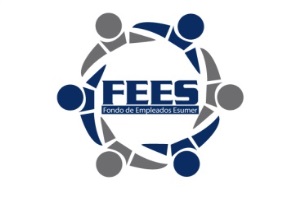 Favor llenar el formato con letra legibleMedellín, Datos del empleadoNombre completo ______________________________ C.C __________________Concepto de descuento: ___________________________Número de cuotas: ____ Periodicidad: __________________Valor total: $ ______________Autorizo al Fondo de Empleados de Esumer para que me descuente por nómina los conceptos antes mencionados_____________________			_________________________FIRMA DEL EMPLEADO			FIRMA DEL FEESFORMATO DE DESCUENTO DE NOMINAFavor llenar el formato con letra legibleMedellín, Datos del empleadoNombre completo ______________________________ C.C __________________Concepto de descuento: ___________________________Número de cuotas: ____ Periodicidad: __________________Valor total: $ ______________Autorizo al Fondo de Empleados de Esumer para que me descuente por nómina los conceptos antes mencionados_____________________			_________________________FIRMA DEL EMPLEADO			FIRMA DEL FEESDDMMAAAADDMMAAAA